Гаївська ЗШ І-ІІ ступенів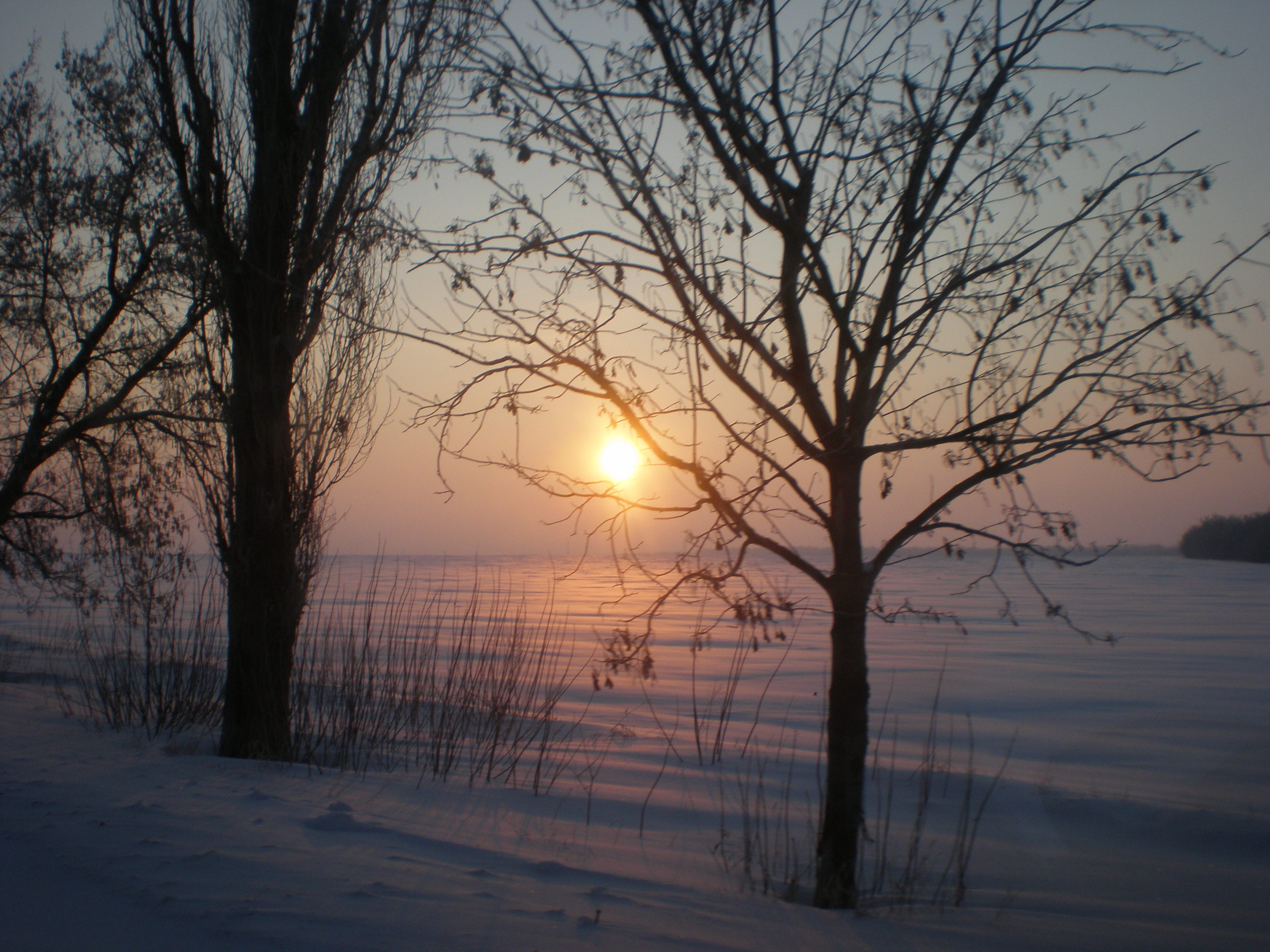 Підготувала і провела:                                                                         Григоренко Т.А.Мета: Ознайомити дітей з синім кольором. Розрізняти предмети за формою. Розвивати слухову увагу, дрібну моторику пальців рук, мовлення дітей. Створити радісну і веселу атмосферу, сприяти емоційному сприйняттю. Виховувати доброзичливість, повагу до інших.Хід заняття(вчитель і діти одягнені у одяг синього кольору)Вчитель: Добрий день, мої маленькі,Ну які ж ви всі гарненькі,Покажіться, покрутіться,Весело всім усміхніться.Малята, а ви знаєте чому ми сьогодні так гарно одягнені? Сьогодні день народження синього кольору з Країни кольорів. А звати його Синій.Він чекає багато гостей, подарунків. Ні , то що підемо вітати Синій колір?До країни вирушаємоКолір Синій привітаємо,Раз, два, раз, два,Колір Синій привітаємо.(чути шум дощу) Вчитель: Ви чуєте, діти, щось шумить. Що це так може шуміти? Так, це дощик. Він напевно, теж поспішає на день народження синього кольору. А що ми робимо коли починається дощ?Тож скоріш ховайтесь під парасольку.Вчитель: Молодці усі сховались, ніхто не змок. Ось і дощик перестав падати. Погляньте, діти хто нас зустрічає? (на підвіконня хлопчик синій колір)Всі гарненько привітаємось. (добрий день)Хто пам’ятає, як звуть хлопчика?(вчитель бере у руки синій колір)Вчитель: Діти, це братик-синій. У нього сьогодні день народження. Погляньте, скільки гостей прийшло до нього. Це всі друзі синього кольору.(діти розглядають кімнату, вчитель показує предметні малюнки блідого кольору)Вчитель: Погляньте ось хмаринка, повітряна кулька, лісові дзвіночки, краплинки дощу, стрічки.Скільки друзів прийшло до Синього кольору?Діти, а який у них настрій?(звучить сумна музика)Вчитель:  Так, сумний. Коли гості поспішали на день народження, вони потрапили під дощ. Він змив з них колір. Вони стали бліді, дуже засмутились. Хто їм може допомогти?(синій колір)Вчитель: Звичайно, що синій колір. Давайте всі разом помалюємо і допоможемо хмаринці, краплинці, кульці, дзвіночку стати синім.(звучить весела музика, діти розфарбовують предмети. Вчитель стежить, допомагає)Вчитель: Погляньте, діти, які стали ці предмети?Хто нам допоміг?Якого кольору ці гості?Діти, настав час зробити подарунок Синьому кольору. (діти дарують свої роботи) Погляньте наші фіалки розсипались, змішались поміж кульбабок. Тепер їх потрібно віднайти. Діти, якого кольору цей кошик?То якого кольору квіти ми будемо збирати сюди? Молодці.Малята, а скільки квітів у кошику? А кошиків?А якого кольору квіти?Молодці, квіти відшукали, тож можемо і погратися.(Діти виконують гру під веселу музику. Слова говорить вчитель.)Давайте покажемо, як ростуть квіти. (діти стають в коло)Виросла висока квітка на галявині. (руки вертикально, долонька одна до одної)Потяглась квітка до сонця. (діти тягнуться до гори)Налетів легенький вітерець. (пальчики рук рухаються швидко-швидко)Вчитель:  Грались весело, тож давайте цей букет подаруємо Синьому кольору. Колір синій ми вітаємо,Ось даруємо щиро нині,Ми фіалки сині-сині.(заняття закінчено)